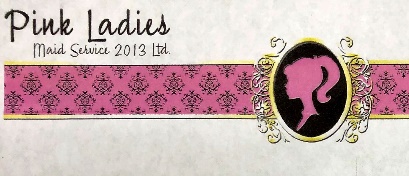 Job Description: Pink Ladies Cleaners – Industrial and Commercial Pay: ($ 11.55 per hour)1 Vacancy:  Part Time 15 - 20 hours per week evening shiftLanguages: EnglishExperience: On the job training provided by employer, however previous cleaning experience would be considered an asset. Security and Safety:  Criminal Record Check, Own Transportation all mandatory for successful employment.  Work Conditions: Fast-paced environment, work under pressure, attention to detail, combination of sitting, standing, walking.Who we are looking for: An employee with good time management skills.  A person who is organized, dependable and pays attention to detail.  Must have own transportation!  This position will continue as stable employment for the right individual until the end of this contract in 2023.	Telephone Inquiries can be made to 902-667-5162 and please leave a message. Apply by email: maggie2949@ns.sympatico.ca